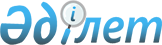 Жаңаөзен қаласы бойынша 2022-2024 жылдарда субсидиялауға жататын әлеуметтік маңызы бар автомобиль қатынастарының тізбесін айқындау туралыМаңғыстау облыстық мәслихатының 2021 жылғы 3 желтоқсандағы № 8/81 шешімі. Қазақстан Республикасының Әділет министрлігінде 2021 жылғы 20 желтоқсанда № 25851 болып тіркелді.
      Ескерту. Шешімнің тақырыбы жаңа редакцияда - Маңғыстау облыстық мәслихатының 08.12.2023 № 7/77 (алғашқы ресми жарияланған күнінен кейін күнтізбелік он күн өткен соң қолданысқа енгізіледі) шешімімен.
      Қазақстан Республикасының "Автомобиль көлігі туралы" Заңының 14-бабы 1 тармағы 5) тармақшасына және Қазақстан Республикасы Инвестициялар және даму министрінің міндетін атқарушының 2015 жылғы 25 тамыздағы № 883 "Әлеуметтік маңызы бар жолаушылар тасымалдарын жүзеге асырумен байланысты тасымалдаушылардың шығындарын бюджет қаражаты есебінен субсидиялау қағидаларын бекіту туралы" (Нормативтік құқықтық актілерді мемлекеттік тіркеу тізілімінде № 12353 болып тіркелген) бұйрығына сәйкес, Маңғыстау облыстық мәслихаты ШЕШТІ:
      1. Осы шешімнің қосымшасына сәйкес Жаңаөзен қаласы бойынша 2022-2024 жылдарда субсидиялауға жататын әлеуметтік маңызы бар автомобиль қатынастарының тізбесі айқындалсын.
      Ескерту. 1 - тармақ жаңа редакцияда - Маңғыстау облыстық мәслихатының 08.12.2023 № 7/77 (алғашқы ресми жарияланған күнінен кейін күнтізбелік он күн өткен соң қолданысқа енгізіледі) шешімімен.


      2. Осы шешім алғашқы ресми жарияланған күнінен кейін күнтізбелік он күн өткен соң қолданысқа енгізіледі. Жаңаөзен қаласы бойынша 2022-2024 жылдарда субсидиялауға жататын әлеуметтік маңызы бар автомобиль қатынастарының тізбесі
      Ескерту. Қосымша жаңа редакцияда - Маңғыстау облыстық мәслихатының 08.12.2023 № 7/77 (алғашқы ресми жарияланған күнінен кейін күнтізбелік он күн өткен соң қолданысқа енгізіледі) шешімімен.
					© 2012. Қазақстан Республикасы Әділет министрлігінің «Қазақстан Республикасының Заңнама және құқықтық ақпарат институты» ШЖҚ РМК
				
      Маңғыстау облыстық мәслихатының хатшысы 

Н. Тумышев
2021 жылғы 3 желтоқсандағы№ 8/81шешіміне қосымша
№ 
Маршрут нөмірі
Маршрут атауы
1
№1
Қалалық 
2
№2 
Теңге ауылы – Жаңаөзен қаласы
3
№3
Теңге ауылы – Жаңаөзен қаласы
4
№4
Қалалық
5
№5
Кендірлі ауылы – Жаңаөзен қаласы
6
№6
Қалалық
7
№9
Қызылсай ауылы – Жаңаөзен қаласы
8
№10
Қалалық
9
№11
Рахат ауылы – Жаңаөзен қаласы
10
№12
Рахат ауылы – Жаңаөзен қаласы